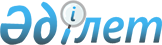 О внесении изменений в решение Созакского районного маслихата от 27 декабря 2018 года № 216 "О бюджете сельских округов и поселков на 2019-2021 годы"
					
			С истёкшим сроком
			
			
		
					Решение Созакского районного маслихата Туркестанской области от 4 мая 2019 года № 241. Зарегистрировано Департаментом юстиции Туркестанской области 15 мая 2019 года № 5052. Прекращено действие в связи с истечением срока
      В соответствии с пунктом 2 статьи 9-1, пунктом 4 статьи 106 и с пунктом 4 статьи 109-1 Бюджетного кодекса Республики Казахстан от 4 декабря 2008 года, подпунктом 1) пункта 1 статьи 6 Закона Республики Казахстан от 23 января 2001 года "О местном государственном управлении и самоуправлении в Республике Казахстан" и решением Созакского районного маслихата от 18 апреля 2019 года за № 236 "О внесении изменений в решение Созакского районного маслихата от 21 декабря 2018 года № 206 "О районном бюджете на 2019-2021 годы" зарегистрированного в Реестре государственной регистрации нормативных правовых актов за № 4982 Созакский районный маслихат РЕШИЛ:
      1. Внести в решение Созакского районного маслихата от 27 декабря 2018 года № 216 "О бюджете сельских округов и поселков на 2019-2021 годы" (зарегистрировано в Реестре государственной регистрации нормативных правовых актов за № 4877, опубликовано 23 января 2019 года в газете "Созақ үні" и в Эталонном контрольном банке нормативных правовых актов Республики Казахстан в электронном виде 22 января 2019 года) следующие изменения:
      пункт 1 изложить в следующей редакции:
      "1. Утвердить бюджет сельского округа Жартытобе на 2019-2021 годы согласно приложению 1 соответственно, в том числе на 2019 год в следующих объемах:
      1) доходы – 85 097 тысяч тенге:
      налоговые поступления – 3 480 тысяч тенге;
      неналоговые поступления – 1 502 тысяч тенге;
      поступления от продажи основного капитала – 0;
      поступления трансфертов – 80 115 тысяч тенге;
      2) затраты – 85 978 тысяч тенге;
      3) чистое бюджетное кредитование – 0:
      бюджетные кредиты – 0;
      погашение бюджетных кредитов – 0;
      4) сальдо по операциям с финансовыми активами – 0:
      приобретение финансовых активов – 0;
      поступления от продажи финансовых активов государства – 0;
      5) дефицит (профицит) бюджета – -881 тысяч тенге;
      6) финансирование дефицита (использование профицита) бюджета – 881 тысяч тенге;
      поступление займов – 0;
      погашение займов – 0;
      используемые остатки бюджетных средств – 881 тысяч тенге.".
      пункт 3 изложить в следующей редакции:
      "3. Утвердить бюджет сельского округа Жуантобе на 2019-2021 годы согласно приложению 2 соответственно, в том числе на 2019 год в следующих объемах:
      1) доходы – 67 117 тысяч тенге:
      налоговые поступления – 3 429 тысяч тенге;
      неналоговые поступлениям – 110 тысяч тенге;
      поступления от продажи основного капитала –0;
      поступления трансфертов – 63 578 тысяч тенге;
      2) затраты – 68 343 тысяч тенге;
      3) чистое бюджетное кредитование – 0:
      бюджетные кредиты – 0;
      погашение бюджетных кредитов – 0;
      4) сальдо по операциям с финансовыми активами – 0:
      приобретение финансовых активов – 0;
      поступления от продажи финансовых активов государства – 0;
      5) дефицит (профицит) бюджета – -1 226 тысяч тенге;
      6) финансирование дефицита (использование профицита) бюджета – 1 226 тысяч тенге;
      поступление займов – 0;
      погашение займов – 0;
      используемые остатки бюджетных средств – 1 226 тысяч тенге.".
      пункт 5 изложить в следующей редакции: 
      "5. Утвердить бюджет сельского округа Каракур на 2019-2021 годы согласно приложению 3 соответственно, в том числе на 2019 год в следующих объемах:
      1) доходы – 65 149 тысяч тенге:
      налоговые поступления – 4 849 тысяч тенге;
      неналоговые поступления – 631 тысяч тенге;
      поступления от продажи основного капитала – 0;
      поступления трансфертов – 59 669 тысяч тенге;
      2) затраты – 66 469 тысяч тенге;
      3) чистое бюджетное кредитование – 0:
      бюджетные кредиты – 0;
      погашение бюджетных кредитов – 0;
      4) сальдо по операциям с финансовыми активами – 0:
      приобретение финансовых активов – 0;
      поступления от продажи финансовых активов государства – 0;
      5) дефицит (профицит) бюджета – -1 320 тысяч тенге;
      6) финансирование дефицита (использование профицита) бюджета – 1 320 тысяч тенге;
      поступление займов – 0;
      погашение займов – 0;
      используемые остатки бюджетных средств – 1 320 тысяч тенге.".
      пункт 7 изложить в следующей редакции: 
      "7. Утвердить бюджет сельского округа Каратау на 2019-2021 годы согласно приложению 4 соответственно, в том числе на 2019 год в следующих объемах:
      1) доходы – 62 207 тысяч тенге:
      налоговые поступления – 11 372 тысяч тенге;
      неналоговые поступления – 0;
      поступления от продажи основного капитала – 0;
      поступления трансфертов – 50 835 тысяч тенге;
      2) затраты – 63 097 тысяч тенге;
      3) чистое бюджетное кредитование – 0:
      бюджетные кредиты – 0;
      погашение бюджетных кредитов – 0;
      4) сальдо по операциям с финансовыми активами – 0:
      приобретение финансовых активов – 0;
      поступления от продажи финансовых активов государства – 0;
      5) дефицит (профицит) бюджета – - 890 тысяч тенге;
      6) финансирование дефицита (использование профицита) бюджета – 890 тысяч тенге;
      поступление займов – 0;
      погашение займов – 0;
      используемые остатки бюджетных средств – 890 тысяч тенге.".
      пункт 9 изложить в следующей редакции: 
      "9. Утвердить бюджет сельского округа Кумкент на 2019-2021 годы согласно приложению 5 соответственно, в том числе на 2019 год в следующих объемах:
      1) доходы – 93 026 тысяч тенге:
      налоговые поступления – 3 568 тысяч тенге;
      неналоговые поступления – 200 тысяч тенге;
      поступления от продажи основного капитала – 0;
      поступления трансфертов – 89 258 тысяч тенге;
      2) затраты – 93 613 тысяч тенге;
      3) чистое бюджетное кредитование – 0:
      бюджетные кредиты – 0;
      погашение бюджетных кредитов – 0;
      4) сальдо по операциям с финансовыми активами – 0:
      приобретение финансовых активов – 0;
      поступления от продажи финансовых активов государства – 0;
      5) дефицит (профицит) бюджета – -587 тысяч тенге;
      6) финансирование дефицита (использование профицита) бюджета – 587 тысяч тенге;
      поступление займов – 0;
      погашение займов – 0;
      используемые остатки бюджетных средств – 587 тысяч тенге.".
      пункт 11 изложить в следующей редакции: 
      "11. Утвердить бюджет сельского округа Созак на 2019-2021 годы согласно приложению 6 соответственно, в том числе на 2019 год в следующих объемах:
      1) доходы – 163 179 тысяч тенге:
      налоговые поступления – 20 174 тысяч тенге;
      неналоговые поступления – 2 873 тысяч тенге;
      поступления от продажи основного капитала – 0;
      поступления трансфертов – 140 132 тысяч тенге;
      2) затраты – 164 579 тысяч тенге;
      3) чистое бюджетное кредитование – 0:
      бюджетные кредиты – 0 тенге;
      погашение бюджетных кредитов – 0;
      4) сальдо по операциям с финансовыми активами – 0:
      приобретение финансовых активов – 0;
      поступления от продажи финансовых активов государства – 0;
      5) дефицит (профицит) бюджета – -1 400 тысяч тенге;
      6) финансирование дефицита (использование профицита) бюджета –1 400 тысяч тенге;
      поступление займов – 0;
      погашение займов – 0;
      используемые остатки бюджетных средств –1 400 тысяч тенге.".
      пункт 13 изложить в следующей редакции: 
      "13. Утвердить бюджет сельского округа Сызган на 2019-2021 годы согласно приложению 7 соответственно, в том числе на 2019 год в следующих объемах:
      1) доходы – 55 892 тысяч тенге:
      налоговые поступления – 3 616 тысяч тенге;
      неналоговые поступления – 535 тысяч тенге;
      поступления от продажи основного капитала – 0;
      поступления трансфертов – 51 741 тысяч тенге;
      2) затраты – 56 852 тысяч тенге;
      3) чистое бюджетное кредитование – 0:
      бюджетные кредиты – 0;
      погашение бюджетных кредитов – 0;
      4) сальдо по операциям с финансовыми активами – 0:
      приобретение финансовых активов – 0;
      поступления от продажи финансовых активов государства – 0;
      5) дефицит (профицит) бюджета – -960 тысяч тенге;
      6) финансирование дефицита (использование профицита) бюджета –960 тысяч тенге;
      поступление займов – 0;
      погашение займов – 0;
      используемые остатки бюджетных средств – 960 тысяч тенге.".
      пункт 15 изложить в следующей редакции: 
      "15. Утвердить бюджет сельского округа Шолаккорган на 2019-2021 годы согласно приложению 8 соответственно, в том числе на 2019 год в следующих объемах:
      1) доходы – 378 968 тысяч тенге:
      налоговые поступления – 59 750 тысяч тенге;
      неналоговые поступления – 2 813 тысяч тенге;
      поступления от продажи основного капитала – 0;
      поступления трансфертов – 316 405 тысяч тенге;
      2) затраты – 381 375 тысяч тенге;
      3) чистое бюджетное кредитование – 0:
      бюджетные кредиты – 0;
      погашение бюджетных кредитов – 0;
      4) сальдо по операциям с финансовыми активами – 0:
      приобретение финансовых активов – 0;
      поступления от продажи финансовых активов государства – 0;
      5) дефицит (профицит) бюджета – -2 407 тысяч тенге;
      6) финансирование дефицита (использование профицита) бюджета –2 407 тысяч тенге;
      поступление займов – 0;
      погашение займов – 0;
      используемые остатки бюджетных средств – 2 407 тысяч тенге.".
      пункт 17 изложить в следующей редакции: 
      "17. Утвердить бюджет поселка Кыземшек на 2019-2021 годы согласно приложению 9 соответственно, в том числе на 2019 год в следующих объемах:
      1) доходы – 176 015 тысяч тенге:
      налоговые поступления – 30 280 тысяч тенге;
      неналоговые поступления – 2 525 тысяч тенге;
      поступления от продажи основного капитала – 0;
      поступления трансфертов – 143 210 тысяч тенге;
      2) затраты – 176 795 тысяч тенге;
      3) чистое бюджетное кредитование – 0:
      бюджетные кредиты – 0;
      погашение бюджетных кредитов – 0;
      4) сальдо по операциям с финансовыми активами – 0:
      приобретение финансовых активов – 0;
      поступления от продажи финансовых активов государства – 0;
      5) дефицит (профицит) бюджета – -780 тысяч тенге;
      6) финансирование дефицита (использование профицита) бюджета –780 тысяч тенге;
      поступление займов – 0;
      погашение займов – 0;
      используемые остатки бюджетных средств –780 тысяч тенге.".
      пункт 19 изложить в следующей редакции: 
      "19. Утвердить бюджет поселка Таукент на 2019-2021 годы согласно приложению 10 соответственно, в том числе на 2019 год в следующих объемах:
      1) доходы – 310 340 тысяч тенге:
      налоговые поступления – 43 616 тысяч тенге;
      неналоговые поступления – 1 050 тысяч тенге;
      поступления от продажи основного капитала – 0;
      поступления трансфертов – 265 674 тысяч тенге;
      2) затраты – 314 198 тысяч тенге;
      3) чистое бюджетное кредитование – 0:
      бюджетные кредиты – 0;
      погашение бюджетных кредитов – 0;
      4) сальдо по операциям с финансовыми активами – 0:
      приобретение финансовых активов – 0;
      поступления от продажи финансовых активов государства – 0;
      5) дефицит (профицит) бюджета – -3 858 тысяч тенге;
      6) финансирование дефицита (использование профицита) бюджета –3 858 тысяч тенге;
      поступление займов – 0;
      погашение займов –0;
      используемые остатки бюджетных средств – 3 858 тысяч тенге.".
      Приложения 1, 4, 7, 10, 13, 16, 19, 22, 25, и 28 указанному решению изложить в новой редакции согласно приложениям 1, 2, 3, 4, 5, 6, 7, 8, 9 и 10 настоящему решению.
      2. Государственному учреждению "Аппарат Созакского районного маслихата" в установленном законодательством Республики Казахстан порядке обеспечить:
      1) государственную регистрацию настоящего решения в территориальном органе юстиции;
      2) в течение десяти календарных дней со дня государственной регистрации настоящего решения маслихата направление его копии в бумажном и электронном виде на казахском и русском языках в Республиканское государственное предприятие на праве хозяйственного ведения "Республиканский центр правовой информации" для официального 
      опубликования и включения в эталонный контрольный банк нормативных правовых актов Республики Казахстан;
      3) размещение настоящего решения на интернет-ресурсе Созакского районного маслихата после его официального опубликования.
      3. Настоящее решение вводится в действие с 1 января 2019 года. Бюджет сельского округа Жартытобе на 2019 год Бюджет сельского округа Жуантобе на 2019 год Бюджет сельского округа Каракур на 2019 год Бюджет сельского округа Каратау на 2019 год Бюджет сельского округа Кумкент на 2019 год Бюджет сельского округа Созак на 2019 год Бюджет сельского округа Сызган на 2019 год Бюджет сельского округа Шолаккорган на 2019 год Бюджет поселка Кыземшек на 2019 год Бюджет поселка Таукент на 2019 год
					© 2012. РГП на ПХВ «Институт законодательства и правовой информации Республики Казахстан» Министерства юстиции Республики Казахстан
				
      Секретарь районного маслихата

Б. Байгараев
Приложение 1 к решению
Созакского районного
маслихата от 4 мая
2019 года № 241Приложение 1 к решению
Созакского районного
маслихата от 27 декабря
2018 года № 216
 Категория
 Категория
 Категория
 Категория
 Категория
 Категория
 Категория
 Категория
 Категория
Сумма, тысяч тенге
Класс 
Класс 
Класс 
Класс 
Класс 
Сумма, тысяч тенге
Подкласс
Подкласс
Подкласс
Сумма, тысяч тенге
Наименование
Сумма, тысяч тенге
1
1
1
1
1
1
1
1
2
3
1. Доходы
85 097
1
1
Налоговые поступления
3 480
01
01
01
Подоходный налог
374
2
2
Индивидуальный подоходный налог
374
04
04
04
Hалоги на собственность
3 106
1
1
Hалоги на имущество
22
3
3
Земельный налог
184
4
4
Hалог на транспортные средства
2 900
2
2
Неналоговые поступления
1 502
01
01
01
Доходы от государственной собственности
1 322
5
5
Доходы от аренды имущества, находящегося в государственной собственности
1 322
06
06
06
Прочие неналоговые поступления
180
1
1
Прочие неналоговые поступления
180
3
3
Поступления от продажи основного капитала
0
4
4
Поступления трансфертов
80 115
02
02
02
Трансферты из вышестоящих органов государственного управления
80 115
3
3
Трансферты из районного (города областного значения) бюджета
80 115
Функциональная группа
Функциональная группа
Функциональная группа
Функциональная группа
Функциональная группа
Функциональная группа
Функциональная группа
Функциональная группа
Функциональная группа
Сумма, тысяч тенге
Функциональная подгруппа
Функциональная подгруппа
Функциональная подгруппа
Функциональная подгруппа
Функциональная подгруппа
Функциональная подгруппа
Функциональная подгруппа
Функциональная подгруппа
Сумма, тысяч тенге
Администратор бюджетных программ
Администратор бюджетных программ
Администратор бюджетных программ
Администратор бюджетных программ
Администратор бюджетных программ
Администратор бюджетных программ
Администратор бюджетных программ
Сумма, тысяч тенге
Программа
Программа
Сумма, тысяч тенге
Наименование
Сумма, тысяч тенге
2. Затраты
85 978
01
Государственные услуги общего характера
28 908
1
Представительные, исполнительные и другие органы, выполняющие общие функции государственного управления
28 908
124
124
124
124
124
Аппарат акима города районного значения, села, поселка, сельского округа
28 908
001
Услуги по обеспечению деятельности акима города районного значения, села, поселка, сельского округа
28 459
022
Капитальные расхода государственного органа
449
04
Образование
34 920
1
Дошкольное воспитание и обучение
34 920
124
124
124
124
124
Аппарат акима города районного значения, села, поселка, сельского округа
34 920
004
Дошкольное воспитание и обучение и организация медицинского обслуживания в организациях дошкольного воспитания и обучения
34 920
07
Жилищно-коммунальное хозяйство
21 950
3
Благоустройство населенных пунктов
21 950
124
124
124
124
124
Аппарат акима города районного значения, села, поселка, сельского округа
21 950
008
Освещение улиц в населенных пунктах
300
009
Обеспечение санитарии населенных пунктов
300
011
Благоустройство и озеленение населенных пунктов
21 350
08
Культура, спорт, туризм и информационное пространство
200
2
Спорт
200
124
124
124
124
124
Аппарат акима города районного значения, села, поселка, сельского округа
200
028
Проведение физкультурно-оздоровительных и спортивных мероприятий на местном уровне
200
3. Чистое бюджетное кредитование
0
Бюджетные кредиты
0
Категория 
Категория 
Категория 
Категория 
Категория 
Категория 
Категория 
Сумма, тысяч тенге
Класс
Класс
Класс
Класс
Класс
Класс
Класс
Класс
Сумма, тысяч тенге
Подкласс
Подкласс
Подкласс
Подкласс
Подкласс
Подкласс
Сумма, тысяч тенге
Специфика Наименование
Специфика Наименование
Специфика Наименование
Специфика Наименование
Специфика Наименование
Специфика Наименование
Сумма, тысяч тенге
Погашение бюджетных кредитов
0
5
Погашение бюджетных кредитов
0
01
01
Погашение бюджетных кредитов
0
1
1
1
1
Погашение бюджетных кредитов, выданных из государственного бюджета
0
4. Сальдо по операциям с финансовыми активами
0
Категория 
Категория 
Категория 
Категория 
Категория 
Категория 
Категория 
Категория 
Категория 
Сумма, тысяч тенге
Класс
Класс
Класс
Класс
Класс
Класс
Класс
Класс
Сумма, тысяч тенге
Подкласс
Подкласс
Подкласс
Подкласс
Подкласс
Сумма, тысяч тенге
Специфика Наименование
Специфика Наименование
Специфика Наименование
Специфика Наименование
Специфика Наименование
Сумма, тысяч тенге
Приобретение финансовых активов
0
Поступления от продажи финансовых активов государства
0
5. Дефицит (профицит) бюджета
-881 
6. Финансирование дефицита (использование профицита) бюджета
881
Поступления займов
0
7
Поступления займов
0
Функциональная группа 
Функциональная группа 
Функциональная группа 
Функциональная группа 
Функциональная группа 
Функциональная группа 
Функциональная группа 
Функциональная группа 
Функциональная группа 
Сумма, тысяч тенге
Функциональная подгруппа 
Функциональная подгруппа 
Функциональная подгруппа 
Функциональная подгруппа 
Функциональная подгруппа 
Функциональная подгруппа 
Функциональная подгруппа 
Функциональная подгруппа 
Сумма, тысяч тенге
Администратор бюджетных программ 
Администратор бюджетных программ 
Администратор бюджетных программ 
Администратор бюджетных программ 
Администратор бюджетных программ 
Сумма, тысяч тенге
Программа Наименование 
Программа Наименование 
Сумма, тысяч тенге
Погашение займов
0
16
Погашение займов
0
16
1
1
1
Погашение займов
0
Категория 
Категория 
Категория 
Категория 
Категория 
Категория 
Категория 
Категория 
Категория 
Сумма, тысяч тенге
Класс
Класс
Класс
Класс
Класс
Класс
Класс
Класс
Сумма, тысяч тенге
Подкласс
Подкласс
Подкласс
Подкласс
Подкласс
Сумма, тысяч тенге
Специфика Наименование
Специфика Наименование
Специфика Наименование
Специфика Наименование
Сумма, тысяч тенге
Используемые остатки бюджетных средств
881
8
Используемые остатки бюджетных средств
881
01
01
01
Остатки бюджетных средств
881
1
Свободные остатки бюджетных средств
881
01
01
01
Свободные остатки бюджетных средств
881Приложение 2 к решению
Созакского районного
маслихата от 4 мая
2019 года № 241Приложение 4 к решению
Созакского районного
маслихата от 27 декабря
2018 года № 216
 Категория 
 Категория 
 Категория 
 Категория 
 Категория 
 Категория 
 Категория 
Сумма, тысяч тенге
Класс 
Класс 
Класс 
Класс 
Класс 
Сумма, тысяч тенге
Подкласс
Подкласс
Подкласс
Подкласс
Сумма, тысяч тенге
Наименование
Наименование
Наименование
Сумма, тысяч тенге
1
1
1
1
2
2
2
3
1. Доходы
1. Доходы
1. Доходы
67 117
1
Налоговые поступления
Налоговые поступления
Налоговые поступления
3 429
01
Подоходный налог
Подоходный налог
Подоходный налог
1 868
2
Индивидуальный подоходный налог
Индивидуальный подоходный налог
Индивидуальный подоходный налог
1 868
04
Hалоги на собственность
Hалоги на собственность
Hалоги на собственность
1 561
1
Hалоги на имущество
Hалоги на имущество
Hалоги на имущество
23
3
Земельный налог
Земельный налог
Земельный налог
60
4
Hалог на транспортные средства
Hалог на транспортные средства
Hалог на транспортные средства
1 478
2
Неналоговые поступления
Неналоговые поступления
Неналоговые поступления
110
01
Доходы от государственной собственности
Доходы от государственной собственности
Доходы от государственной собственности
50
5
Доходы от аренды имущества, находящегося в государственной собственности
Доходы от аренды имущества, находящегося в государственной собственности
Доходы от аренды имущества, находящегося в государственной собственности
50
06
Прочие неналоговые поступления
Прочие неналоговые поступления
Прочие неналоговые поступления
60
1
Прочие неналоговые поступления
Прочие неналоговые поступления
Прочие неналоговые поступления
60
3
Поступления от продажи основного капитала
Поступления от продажи основного капитала
Поступления от продажи основного капитала
0
4
Поступления трансфертов
Поступления трансфертов
Поступления трансфертов
63 578
02
Трансферты из вышестоящих органов государственного управления
Трансферты из вышестоящих органов государственного управления
Трансферты из вышестоящих органов государственного управления
63 578
3
Трансферты из районного (города областного значения) бюджета
Трансферты из районного (города областного значения) бюджета
Трансферты из районного (города областного значения) бюджета
63 578
Функциональная группа
Функциональная группа
Функциональная группа
Функциональная группа
Функциональная группа
Функциональная группа
Функциональная группа
Сумма, тысяч тенге
Функциональная подгруппа
Функциональная подгруппа
Функциональная подгруппа
Функциональная подгруппа
Функциональная подгруппа
Функциональная подгруппа
Сумма, тысяч тенге
Администратор бюджетных программ
Администратор бюджетных программ
Администратор бюджетных программ
Администратор бюджетных программ
Администратор бюджетных программ
Сумма, тысяч тенге
Программа
Программа
Программа
Программа
Сумма, тысяч тенге
Наименование
Наименование
Наименование
Сумма, тысяч тенге
2. Затраты
2. Затраты
2. Затраты
68 343
01
Государственные услуги общего характера
Государственные услуги общего характера
Государственные услуги общего характера
24 699
1
Представительные, исполнительные и другие органы, выполняющие общие функции государственного управления
Представительные, исполнительные и другие органы, выполняющие общие функции государственного управления
Представительные, исполнительные и другие органы, выполняющие общие функции государственного управления
24 699
124
Аппарат акима города районного значения, села, поселка, сельского округа
Аппарат акима города районного значения, села, поселка, сельского округа
Аппарат акима города районного значения, села, поселка, сельского округа
24 699
001
Услуги по обеспечению деятельности акима города районного значения, села, поселка, сельского округа
Услуги по обеспечению деятельности акима города районного значения, села, поселка, сельского округа
Услуги по обеспечению деятельности акима города районного значения, села, поселка, сельского округа
24 466
022
Капитальные расхода государственного органа
Капитальные расхода государственного органа
Капитальные расхода государственного органа
233
04
Образование
Образование
Образование
32 526
1
Дошкольное воспитание и обучение
Дошкольное воспитание и обучение
Дошкольное воспитание и обучение
32 526
124
Аппарат акима города районного значения, села, поселка, сельского округа
Аппарат акима города районного значения, села, поселка, сельского округа
Аппарат акима города районного значения, села, поселка, сельского округа
32 526
004
Дошкольное воспитание и обучение и организация медицинского обслуживания в организациях дошкольного воспитания и обучения
Дошкольное воспитание и обучение и организация медицинского обслуживания в организациях дошкольного воспитания и обучения
Дошкольное воспитание и обучение и организация медицинского обслуживания в организациях дошкольного воспитания и обучения
32 526
06
Социальная помощь и социальное обеспечение
Социальная помощь и социальное обеспечение
Социальная помощь и социальное обеспечение
1 257
2
Социальная помощь
Социальная помощь
Социальная помощь
1 257
124
Аппарат акима гораода райооного значения, села, поселка, сельского округа
Аппарат акима гораода райооного значения, села, поселка, сельского округа
Аппарат акима гораода райооного значения, села, поселка, сельского округа
1 257
003
Оказание социальной помощи нуждающимся гражданам на дом
Оказание социальной помощи нуждающимся гражданам на дом
Оказание социальной помощи нуждающимся гражданам на дом
1 257
07
Жилищно-коммунальное хозяйство
Жилищно-коммунальное хозяйство
Жилищно-коммунальное хозяйство
9 661
3
Благоустройство населенных пунктов
Благоустройство населенных пунктов
Благоустройство населенных пунктов
9 661
124
Аппарат акима города районного значения, села, поселка, сельского округа
Аппарат акима города районного значения, села, поселка, сельского округа
Аппарат акима города районного значения, села, поселка, сельского округа
9 661
008
Освещение улиц в населенных пунктах
Освещение улиц в населенных пунктах
Освещение улиц в населенных пунктах
1 067
009
Обеспечение санитарии населенных пунктов
Обеспечение санитарии населенных пунктов
Обеспечение санитарии населенных пунктов
94
011
Благоустройство и озеленение населенных пунктов
Благоустройство и озеленение населенных пунктов
Благоустройство и озеленение населенных пунктов
8 500
08
Культура, спорт, туризм и информационное пространство
Культура, спорт, туризм и информационное пространство
Культура, спорт, туризм и информационное пространство
200
2
Спорт
Спорт
Спорт
200
124
Аппарат акима города районного значения, села, поселка, сельского округа
Аппарат акима города районного значения, села, поселка, сельского округа
Аппарат акима города районного значения, села, поселка, сельского округа
200
028
Проведение физкультурно-оздоровительных и спортивных мероприятий на местном уровне
Проведение физкультурно-оздоровительных и спортивных мероприятий на местном уровне
Проведение физкультурно-оздоровительных и спортивных мероприятий на местном уровне
200
3. Чистое бюджетное кредитование
3. Чистое бюджетное кредитование
3. Чистое бюджетное кредитование
0
Бюджетные кредиты
Бюджетные кредиты
Бюджетные кредиты
0
Категория 
Категория 
Категория 
Категория 
Категория 
Категория 
Категория 
Сумма, тысяч тенге
Класс
Класс
Класс
Класс
Класс
Класс
Сумма, тысяч тенге
Подкласс
Подкласс
Подкласс
Подкласс
Подкласс
Сумма, тысяч тенге
Специфика Наименование
Специфика Наименование
Специфика Наименование
Специфика Наименование
Специфика Наименование
Сумма, тысяч тенге
Погашение бюджетных кредитов
Погашение бюджетных кредитов
Погашение бюджетных кредитов
0
5
Погашение бюджетных кредитов
Погашение бюджетных кредитов
Погашение бюджетных кредитов
0
01
Погашение бюджетных кредитов
Погашение бюджетных кредитов
Погашение бюджетных кредитов
0
1
Погашение бюджетных кредитов, выданных из государственного бюджета
Погашение бюджетных кредитов, выданных из государственного бюджета
Погашение бюджетных кредитов, выданных из государственного бюджета
0
4. Сальдо по операциям с финансовыми активами
4. Сальдо по операциям с финансовыми активами
4. Сальдо по операциям с финансовыми активами
0
Категория 
Категория 
Категория 
Сумма, тысяч тенге
Класс
Класс
Класс
Класс
Класс
Класс
Сумма, тысяч тенге
Подкласс
Специфика Наименование
Подкласс
Специфика Наименование
Подкласс
Специфика Наименование
Подкласс
Специфика Наименование
Подкласс
Специфика Наименование
Сумма, тысяч тенге
Приобретение финансовых активов
Приобретение финансовых активов
Приобретение финансовых активов
0
Поступления от продажи финансовых активов государства
Поступления от продажи финансовых активов государства
Поступления от продажи финансовых активов государства
0
5. Дефицит (профицит) бюджета
5. Дефицит (профицит) бюджета
5. Дефицит (профицит) бюджета
-1 226
6. Финансирование дефицита (использование профицита) бюджета
6. Финансирование дефицита (использование профицита) бюджета
6. Финансирование дефицита (использование профицита) бюджета
1 226 
Поступления займов
Поступления займов
Поступления займов
0
7
Поступления займов
Поступления займов
Поступления займов
0
Функциональная группа 
Функциональная группа 
Функциональная группа 
Функциональная группа 
Функциональная группа 
Функциональная группа 
Функциональная группа 
Сумма, тысяч тенге
Функциональная подгруппа 
Функциональная подгруппа 
Функциональная подгруппа 
Функциональная подгруппа 
Функциональная подгруппа 
Функциональная подгруппа 
Сумма, тысяч тенге
Администратор бюджетных программ 
Администратор бюджетных программ 
Администратор бюджетных программ 
Администратор бюджетных программ 
Администратор бюджетных программ 
Сумма, тысяч тенге
Программа Наименование 
Программа Наименование 
Программа Наименование 
Программа Наименование 
Сумма, тысяч тенге
Погашение займов
Погашение займов
0
16
Погашение займов
Погашение займов
0
16
1
Погашение займов
Погашение займов
0
Категория 
Категория 
Категория 
Категория 
Категория 
Категория 
Категория 
Сумма, тысяч тенге
Класс
Класс
Класс
Класс
Класс
Класс
Сумма, тысяч тенге
Подкласс
Подкласс
Подкласс
Подкласс
Подкласс
Сумма, тысяч тенге
Специфика Наименование
Специфика Наименование
Специфика Наименование
Специфика Наименование
Сумма, тысяч тенге
Используемые остатки бюджетных средств
1 226
8
Используемые остатки бюджетных средств
1 226
01
Остатки бюджетных средств
1 226
1
Свободные остатки бюджетных средств
1 226
01
01
01
Свободные остатки бюджетных средств
1 226Приложение 3 к решению
Созакского районного
маслихата от 4 мая
2019 года № 241Приложение 7 к решению
Созакского районного
маслихата от 27 декабря
2018 года № 216
 Категория 
 Категория 
 Категория 
 Категория 
 Категория 
 Категория 
 Категория 
Сумма, тысяч тенге
Класс 
Класс 
Класс 
Класс 
Класс 
Сумма, тысяч тенге
Подкласс
Подкласс
Подкласс
Подкласс
Сумма, тысяч тенге
Наименование
Наименование
Наименование
Сумма, тысяч тенге
1
1
1
1
2
2
2
3
1. Доходы
1. Доходы
1. Доходы
65 149
1
Налоговые поступления
Налоговые поступления
Налоговые поступления
4 849
01
Подоходный налог
Подоходный налог
Подоходный налог
272
2
Индивидуальный подоходный налог
Индивидуальный подоходный налог
Индивидуальный подоходный налог
272
04
Hалоги на собственность
Hалоги на собственность
Hалоги на собственность
4 577
1
Hалоги на имущество
Hалоги на имущество
Hалоги на имущество
38
3
Земельный налог
Земельный налог
Земельный налог
328
4
Hалог на транспортные средства
Hалог на транспортные средства
Hалог на транспортные средства
4 211
2
Неналоговые поступления
Неналоговые поступления
Неналоговые поступления
631
01
Доходы от государственной собственности
Доходы от государственной собственности
Доходы от государственной собственности
631
5
Доходы от аренды имущества, находящегося в государственной собственности
Доходы от аренды имущества, находящегося в государственной собственности
Доходы от аренды имущества, находящегося в государственной собственности
631
3
Поступления от продажи основного капитала
Поступления от продажи основного капитала
Поступления от продажи основного капитала
0
4
Поступления трансфертов
Поступления трансфертов
Поступления трансфертов
59 669
02
Трансферты из вышестоящих органов государственного управления
Трансферты из вышестоящих органов государственного управления
Трансферты из вышестоящих органов государственного управления
59 669
3
Трансферты из районного (города областного значения) бюджета
Трансферты из районного (города областного значения) бюджета
Трансферты из районного (города областного значения) бюджета
59 669
Функциональная группа
Функциональная группа
Функциональная группа
Функциональная группа
Функциональная группа
Функциональная группа
Функциональная группа
Сумма, тысяч тенге
Функциональная подгруппа
Функциональная подгруппа
Функциональная подгруппа
Функциональная подгруппа
Функциональная подгруппа
Функциональная подгруппа
Сумма, тысяч тенге
Администратор бюджетных программ
Администратор бюджетных программ
Администратор бюджетных программ
Администратор бюджетных программ
Администратор бюджетных программ
Сумма, тысяч тенге
Программа
Программа
Программа
Программа
Сумма, тысяч тенге
Наименование
Наименование
Наименование
Сумма, тысяч тенге
2. Затраты
2. Затраты
2. Затраты
66 469
01
Государственные услуги общего характера
Государственные услуги общего характера
Государственные услуги общего характера
28 456
1
Представительные, исполнительные и другие органы, выполняющие общие функции государственного управления
Представительные, исполнительные и другие органы, выполняющие общие функции государственного управления
Представительные, исполнительные и другие органы, выполняющие общие функции государственного управления
28 456
124
Аппарат акима города районного значения, села, поселка, сельского округа
Аппарат акима города районного значения, села, поселка, сельского округа
Аппарат акима города районного значения, села, поселка, сельского округа
28 456
001
Услуги по обеспечению деятельности акима города районного значения, села, поселка, сельского округа
Услуги по обеспечению деятельности акима города районного значения, села, поселка, сельского округа
Услуги по обеспечению деятельности акима города районного значения, села, поселка, сельского округа
28 047
022
Капитальные расхода государственного органа
Капитальные расхода государственного органа
Капитальные расхода государственного органа
409
04
Образование
Образование
Образование
33 994
1
Дошкольное воспитание и обучение
Дошкольное воспитание и обучение
Дошкольное воспитание и обучение
33 994
124
Аппарат акима города районного значения, села, поселка, сельского округа
Аппарат акима города районного значения, села, поселка, сельского округа
Аппарат акима города районного значения, села, поселка, сельского округа
33 994
004
Дошкольное воспитание и обучение и организация медицинского обслуживания в организациях дошкольного воспитания и обучения
Дошкольное воспитание и обучение и организация медицинского обслуживания в организациях дошкольного воспитания и обучения
Дошкольное воспитание и обучение и организация медицинского обслуживания в организациях дошкольного воспитания и обучения
33 994
06
Социальная помощь и социальное обеспечение
Социальная помощь и социальное обеспечение
Социальная помощь и социальное обеспечение
1 259
2
Социальная помощь
Социальная помощь
Социальная помощь
1 259
124
Аппарат акима гораода райооного значения, села, поселка, сельского округа
Аппарат акима гораода райооного значения, села, поселка, сельского округа
Аппарат акима гораода райооного значения, села, поселка, сельского округа
1 259
003
Оказание социальной помощи нуждающимся гражданам на дом
Оказание социальной помощи нуждающимся гражданам на дом
Оказание социальной помощи нуждающимся гражданам на дом
1 256
07
Жилищно-коммунальное хозяйство
Жилищно-коммунальное хозяйство
Жилищно-коммунальное хозяйство
2 560
3
Благоустройство населенных пунктов
Благоустройство населенных пунктов
Благоустройство населенных пунктов
2 560
124
Аппарат акима города районного значения, села, поселка, сельского округа
Аппарат акима города районного значения, села, поселка, сельского округа
Аппарат акима города районного значения, села, поселка, сельского округа
2 560
008
Освещение улиц в населенных пунктах
Освещение улиц в населенных пунктах
Освещение улиц в населенных пунктах
60
009
Обеспечение санитарии населенных пунктов
Обеспечение санитарии населенных пунктов
Обеспечение санитарии населенных пунктов
200
011
Благоустройство и озеленение населенных пунктов
Благоустройство и озеленение населенных пунктов
Благоустройство и озеленение населенных пунктов
2 300
08
Культура, спорт, туризм и информационное пространство
Культура, спорт, туризм и информационное пространство
Культура, спорт, туризм и информационное пространство
200
2
Спорт
Спорт
Спорт
200
124
Аппарат акима города районного значения, села, поселка, сельского округа
Аппарат акима города районного значения, села, поселка, сельского округа
Аппарат акима города районного значения, села, поселка, сельского округа
200
028
Проведение физкультурно-оздоровительных и спортивных мероприятий на местном уровне
Проведение физкультурно-оздоровительных и спортивных мероприятий на местном уровне
Проведение физкультурно-оздоровительных и спортивных мероприятий на местном уровне
200
3. Чистое бюджетное кредитование
3. Чистое бюджетное кредитование
3. Чистое бюджетное кредитование
0
Бюджетные кредиты
Бюджетные кредиты
Бюджетные кредиты
0
Категория 
Категория 
Категория 
Категория 
Категория 
Категория 
Категория 
Сумма, тысяч тенге
Класс
Класс
Класс
Класс
Класс
Класс
Сумма, тысяч тенге
Подкласс
Подкласс
Подкласс
Подкласс
Подкласс
Сумма, тысяч тенге
Специфика Наименование
Специфика Наименование
Специфика Наименование
Специфика Наименование
Специфика Наименование
Сумма, тысяч тенге
Погашение бюджетных кредитов
Погашение бюджетных кредитов
Погашение бюджетных кредитов
0
5
Погашение бюджетных кредитов
Погашение бюджетных кредитов
Погашение бюджетных кредитов
0
01
Погашение бюджетных кредитов
Погашение бюджетных кредитов
Погашение бюджетных кредитов
0
1
Погашение бюджетных кредитов, выданных из государственного бюджета
Погашение бюджетных кредитов, выданных из государственного бюджета
Погашение бюджетных кредитов, выданных из государственного бюджета
0
4. Сальдо по операциям с финансовыми активами
4. Сальдо по операциям с финансовыми активами
4. Сальдо по операциям с финансовыми активами
0
Категория 
Категория 
Категория 
Категория 
Категория 
Категория 
Категория 
Сумма, тысяч тенге
Класс
Класс
Класс
Класс
Класс
Класс
Сумма, тысяч тенге
Подкласс
Подкласс
Подкласс
Подкласс
Подкласс
Сумма, тысяч тенге
Специфика Наименование
Специфика Наименование
Специфика Наименование
Специфика Наименование
Специфика Наименование
Сумма, тысяч тенге
Приобретение финансовых активов
Приобретение финансовых активов
Приобретение финансовых активов
0
Поступления от продажи финансовых активов государства
Поступления от продажи финансовых активов государства
Поступления от продажи финансовых активов государства
0
5. Дефицит (профицит) бюджета
5. Дефицит (профицит) бюджета
5. Дефицит (профицит) бюджета
-1 320
6. Финансирование дефицита (использование профицита) бюджета
6. Финансирование дефицита (использование профицита) бюджета
6. Финансирование дефицита (использование профицита) бюджета
1 320
Поступления займов
Поступления займов
Поступления займов
0
7
Поступления займов
Поступления займов
Поступления займов
0
Функциональная группа 
Функциональная группа 
Функциональная группа 
Функциональная группа 
Функциональная группа 
Функциональная группа 
Функциональная группа 
Сумма, тысяч тенге
Функциональная подгруппа 
Функциональная подгруппа 
Функциональная подгруппа 
Функциональная подгруппа 
Функциональная подгруппа 
Функциональная подгруппа 
Сумма, тысяч тенге
Администратор бюджетных программ 
Администратор бюджетных программ 
Администратор бюджетных программ 
Администратор бюджетных программ 
Администратор бюджетных программ 
Сумма, тысяч тенге
Программа Наименование 
Программа Наименование 
Программа Наименование 
Программа Наименование 
Сумма, тысяч тенге
Погашение займов
Погашение займов
0
16
Погашение займов
Погашение займов
0
16
1
Погашение займов
Погашение займов
0
Категория 
Категория 
Категория 
Категория 
Категория 
Категория 
Категория 
Сумма, тысяч тенге
Класс
Класс
Класс
Класс
Класс
Класс
Сумма, тысяч тенге
Подкласс
Подкласс
Подкласс
Подкласс
Подкласс
Сумма, тысяч тенге
Специфика Наименование
Специфика Наименование
Специфика Наименование
Специфика Наименование
Сумма, тысяч тенге
Используемые остатки бюджетных средств
1 320
8
Используемые остатки бюджетных средств
1 320
01
Остатки бюджетных средств
1 320
1
Свободные остатки бюджетных средств
1 320
01
01
01
Свободные остатки бюджетных средств
1 320Приложение 4 к решению
Созакского районного
маслихата от 4 мая
2019 года № 241Приложение 10 к решению
Созакского районного
маслихата от 27 декабря
2018 года № 216
Категория 
Категория 
Категория 
Категория 
Сумма, тысяч тенге
Класс 
Класс 
Класс 
Сумма, тысяч тенге
Подкласс
Подкласс
Сумма, тысяч тенге
Наименование
Сумма, тысяч тенге
1
1
1
1
2
3
1. Доходы
62 207
1
Налоговые поступления
11 372
01
Подоходный налог
193
2
Индивидуальный подоходный налог
193
04
Hалоги на собственность
11 179
1
Hалоги на имущество
16
3
Земельный налог
136
4
Hалог на транспортные средства
11 027
2
Неналоговые поступления
0
3
Поступления от продажи основного капитала
0
4
Поступления трансфертов
50 835
02
Трансферты из вышестоящих органов государственного управления
50 835
3
Трансферты из районного (города областного значения) бюджета
50 835
Функциональная группа
Функциональная группа
Функциональная группа
Функциональная группа
Функциональная группа
Сумма, тысяч тенге
Функциональная подгруппа
Функциональная подгруппа
Функциональная подгруппа
Функциональная подгруппа
Сумма, тысяч тенге
Администратор бюджетных программ
Администратор бюджетных программ
Администратор бюджетных программ
Сумма, тысяч тенге
Программа
Программа
Сумма, тысяч тенге
Наименование
Сумма, тысяч тенге
2. Затраты
63 097
01
Государственные услуги общего характера
27 781
1
Представительные, исполнительные и другие органы, выполняющие общие функции государственного управления
27 781
124
Аппарат акима города районного значения, села, поселка, сельского округа
27 781
001
Услуги по обеспечению деятельности акима города районного значения, села, поселка, сельского округа
27 548
022
Капитальные расхода государственного органа
233
04
Образование
31 422
1
Дошкольное воспитание и обучение
31 422
124
Аппарат акима города районного значения, села, поселка, сельского округа
31 422
004
Дошкольное воспитание и обучение и организация медицинского обслуживания в организациях дошкольного воспитания и обучения
31 422
06
Социальная помощь и социальное обеспечение
1 119
2
Социальная помощь
1 119
124
Аппарат акима гораода райооного значения, села, поселка, сельского округа
1 119
003
Оказание социальной помощи нуждающимся гражданам на дом
1 119
07
Жилищно-коммунальное хозяйство
2 575
3
Благоустройство населенных пунктов
2 575
124
Аппарат акима города районного значения, села, поселка, сельского округа
2 575
008
Освещение улиц в населенных пунктах
35
009
Обеспечение санитарии населенных пунктов
300
011
Благоустройство и озеленение населенных пунктов
2 240
08
Культура, спорт, туризм и информационное пространство
200
2
Спорт
200
124
Аппарат акима города районного значения, села, поселка, сельского округа
200
028
Проведение физкультурно-оздоровительных и спортивных мероприятий на местном уровне
200
3. Чистое бюджетное кредитование
0
Бюджетные кредиты
0
Категория 
Категория 
Категория 
Категория 
Категория 
Сумма, тысяч тенге
Класс
Класс
Класс
Класс
Сумма, тысяч тенге
Подкласс
Подкласс
Подкласс
Сумма, тысяч тенге
Специфика Наименование
Специфика Наименование
Специфика Наименование
Сумма, тысяч тенге
Погашение бюджетных кредитов
0
5
Погашение бюджетных кредитов
0
01
Погашение бюджетных кредитов
0
1
Погашение бюджетных кредитов, выданных из государственного бюджета
0
4. Сальдо по операциям с финансовыми активами
0
Категория 
Категория 
Категория 
Категория 
Категория 
Сумма, тысяч тенге
Класс
Класс
Класс
Класс
Сумма, тысяч тенге
Подкласс
Подкласс
Подкласс
Сумма, тысяч тенге
Специфика Наименование
Специфика Наименование
Специфика Наименование
Сумма, тысяч тенге
Приобретение финансовых активов
0
Поступления от продажи финансовых активов государства
0
5. Дефицит (профицит) бюджета
-890
6. Финансирование дефицита (использование профицита) бюджета
890
Поступления займов
0
7
Поступления займов
0
Функциональная группа 
Функциональная группа 
Функциональная группа 
Функциональная группа 
Функциональная группа 
Сумма, тысяч тенге
Функциональная подгруппа 
Функциональная подгруппа 
Функциональная подгруппа 
Функциональная подгруппа 
Сумма, тысяч тенге
Администратор бюджетных программ 
Администратор бюджетных программ 
Администратор бюджетных программ 
Сумма, тысяч тенге
Программа Наименование 
Программа Наименование 
Сумма, тысяч тенге
Погашение займов
0
16
Погашение займов
0
16
1
Погашение займов
0
Категория 
Категория 
Категория 
Категория 
Категория 
Сумма, тысяч тенге
Класс
Класс
Класс
Класс
Сумма, тысяч тенге
Подкласс
Подкласс
Подкласс
Сумма, тысяч тенге
Специфика Наименование
Специфика Наименование
Сумма, тысяч тенге
Используемые остатки бюджетных средств
890
8
Используемые остатки бюджетных средств
890
01
Остатки бюджетных средств
890
1
Свободные остатки бюджетных средств
890
01
Свободные остатки бюджетных средств
890Приложение 5 к решению
Созакского районного
маслихата от 4 мая
2019 года № 241Приложение 13 к решению
Созакского районного
маслихата от 27 декабря
2018 года № 216
Категория 
Категория 
Категория 
Категория 
Сумма, тысяч тенге
Класс 
Класс 
Класс 
Сумма, тысяч тенге
Подкласс
Подкласс
Сумма, тысяч тенге
Наименование
Сумма, тысяч тенге
1
1
1
1
2
3
1. Доходы
93 026
1
Налоговые поступления
3 568
01
Подоходный налог
282
2
Индивидуальный подоходный налог
282
04
Hалоги на собственность
3 286
1
Hалоги на имущество
25
3
Земельный налог
340
4
Hалог на транспортные средства
2 921
2
Неналоговые поступления
200
06
Прочие неналоговые поступления
200
1
Прочие неналоговые поступления
200
3
Поступления от продажи основного капитала
0
4
Поступления трансфертов
89 258
02
Трансферты из вышестоящих органов государственного управления
89 258
3
Трансферты из районного (города областного значения) бюджета
89 258
Функциональная группа
Функциональная группа
Функциональная группа
Функциональная группа
Функциональная группа
Сумма, тысяч тенге
Функциональная подгруппа
Функциональная подгруппа
Функциональная подгруппа
Функциональная подгруппа
Сумма, тысяч тенге
Администратор бюджетных программ
Администратор бюджетных программ
Администратор бюджетных программ
Сумма, тысяч тенге
Программа
Программа
Сумма, тысяч тенге
Наименование
Сумма, тысяч тенге
2. Затраты
93 613
01
Государственные услуги общего характера
41 610
1
Представительные, исполнительные и другие органы, выполняющие общие функции государственного управления
41 610
124
Аппарат акима города районного значения, села, поселка, сельского округа
41 610
001
Услуги по обеспечению деятельности акима города районного значения, села, поселка, сельского округа
41 155
022
Капитальные расхода государственного органа
455
04
Образование
48 203
1
Дошкольное воспитание и обучение
48 203
124
Аппарат акима города районного значения, села, поселка, сельского округа
48 203
004
Дошкольное воспитание и обучение и организация медицинского обслуживания в организациях дошкольного воспитания и обучения
48 203
07
Жилищно-коммунальное хозяйство
3 600
3
Благоустройство населенных пунктов
3 600
124
Аппарат акима города районного значения, села, поселка, сельского округа
3 600
008
Освещение улиц в населенных пунктах
100
009
Обеспечение санитарии населенных пунктов
200
011
Благоустройство и озеленение населенных пунктов
3 300
08
Культура, спорт, туризм и информационное пространство
200
2
Спорт
200
124
Аппарат акима города районного значения, села, поселка, сельского округа
200
028
Проведение физкультурно-оздоровительных и спортивных мероприятий на местном уровне
200
3. Чистое бюджетное кредитование
0
Бюджетные кредиты
0
Категория 
Категория 
Категория 
Категория 
Категория 
Сумма, тысяч тенге
Класс
Класс
Класс
Класс
Сумма, тысяч тенге
Подкласс
Подкласс
Подкласс
Сумма, тысяч тенге
Специфика Наименование
Специфика Наименование
Специфика Наименование
Сумма, тысяч тенге
Погашение бюджетных кредитов
0
5
Погашение бюджетных кредитов
0
01
Погашение бюджетных кредитов
0
1
Погашение бюджетных кредитов, выданных из государственного бюджета
0
4. Сальдо по операциям с финансовыми активами
0
Категория 
Категория 
Категория 
Сумма, тысяч тенге
Класс
Класс
Класс
Класс
Сумма, тысяч тенге
Подкласс
Специфика Наименование
Подкласс
Специфика Наименование
Подкласс
Специфика Наименование
Сумма, тысяч тенге
Приобретение финансовых активов
0
Поступления от продажи финансовых активов государства
0
5. Дефицит (профицит) бюджета
-587
6. Финансирование дефицита (использование профицита) бюджета
587
Поступления займов
0
7
Поступления займов
0
Функциональная группа 
Функциональная группа 
Функциональная группа 
Функциональная группа 
Функциональная группа 
Сумма, тысяч тенге
Функциональная подгруппа 
Функциональная подгруппа 
Функциональная подгруппа 
Функциональная подгруппа 
Сумма, тысяч тенге
Администратор бюджетных программ 
Администратор бюджетных программ 
Администратор бюджетных программ 
Сумма, тысяч тенге
Программа Наименование 
Программа Наименование 
Сумма, тысяч тенге
Погашение займов
0
16
Погашение займов
0
16
1
Погашение займов
0
Категория 
Категория 
Категория 
Сумма, тысяч тенге
Класс
Класс
Класс
Класс
Сумма, тысяч тенге
Подкласс
Подкласс
Подкласс
Сумма, тысяч тенге
Специфика Наименование
Специфика Наименование
Сумма, тысяч тенге
Используемые остатки бюджетных средств
587
8
Используемые остатки бюджетных средств
587
01
Остатки бюджетных средств
587
1
Свободные остатки бюджетных средств
587
01
Свободные остатки бюджетных средств
587Приложение 6 к решению
Созакского районного
маслихата от 4 мая
2019 года № 241Приложение 16 к решению
Созакского районного
маслихата от 27 декабря
2018 года № 216
Категория 
Категория 
Категория 
Категория 
Сумма, тысяч тенге
Класс 
Класс 
Класс 
Сумма, тысяч тенге
Подкласс
Подкласс
Сумма, тысяч тенге
Наименование
Сумма, тысяч тенге
1
1
1
1
2
3
1. Доходы
163 179
1
Налоговые поступления
20 174
01
Подоходный налог
4 114
2
Индивидуальный подоходный налог
4 114
04
Hалоги на собственность
16 060
1
Hалоги на имущество
135
3
Земельный налог
801
4
Hалог на транспортные средства
15 124
2
Неналоговые поступления
2 873
01
Доходы от государственной собственности
2 823
5
Доходы от аренды имущества, находящегося в государственной собственности
2 823
06
Прочие неналоговые поступления
50
1
Прочие неналоговые поступления
50
3
Поступления от продажи основного капитала
0
4
Поступления трансфертов
140 132
02
Трансферты из вышестоящих органов государственного управления
140 132
3
Трансферты из районного (города областного значения) бюджета
140 132
Функциональная группа
Функциональная группа
Функциональная группа
Функциональная группа
Функциональная группа
Сумма, тысяч тенге
Функциональная подгруппа
Функциональная подгруппа
Функциональная подгруппа
Функциональная подгруппа
Сумма, тысяч тенге
Администратор бюджетных программ
Администратор бюджетных программ
Администратор бюджетных программ
Сумма, тысяч тенге
Программа
Программа
Сумма, тысяч тенге
Наименование
Сумма, тысяч тенге
2. Затраты
164 579
01
Государственные услуги общего характера
36 953
1
Представительные, исполнительные и другие органы, выполняющие общие функции государственного управления
36 953
124
Аппарат акима города районного значения, села, поселка, сельского округа
36 953
001
Услуги по обеспечению деятельности акима города районного значения, села, поселка, сельского округа
35 342
022
Капитальные расхода государственного органа
1 611
04
Образование
110 500
1
Дошкольное воспитание и обучение
110 500
124
Аппарат акима города районного значения, села, поселка, сельского округа
110 500
004
Дошкольное воспитание и обучение и организация медицинского обслуживания в организациях дошкольного воспитания и обучения
110 500
07
Жилищно-коммунальное хозяйство
16 926
3
Благоустройство населенных пунктов
16 926
124
Аппарат акима города районного значения, села, поселка, сельского округа
16 926
008
Освещение улиц в населенных пунктах
100
009
Обеспечение санитарии населенных пунктов
200
011
Благоустройство и озеленение населенных пунктов
16 626
08
Культура, спорт, туризм и информационное пространство
200
2
Спорт
200
124
Аппарат акима города районного значения, села, поселка, сельского округа
200
028
Проведение физкультурно-оздоровительных и спортивных мероприятий на местном уровне
200
3. Чистое бюджетное кредитование
0
Бюджетные кредиты
0
Категория 
Категория 
Категория 
Сумма, тысяч тенге
Класс
Класс
Класс
Класс
Сумма, тысяч тенге
Подкласс
Подкласс
Подкласс
Сумма, тысяч тенге
Специфика Наименование
Специфика Наименование
Специфика Наименование
Сумма, тысяч тенге
Погашение бюджетных кредитов
0
5
Погашение бюджетных кредитов
0
01
Погашение бюджетных кредитов
0
1
Погашение бюджетных кредитов, выданных из государственного бюджета
0
4. Сальдо по операциям с финансовыми активами
0
Категория 
Категория 
Категория 
Сумма, тысяч тенге
Класс
Класс
Класс
Класс
Сумма, тысяч тенге
Подкласс
Специфика Наименование
Подкласс
Специфика Наименование
Подкласс
Специфика Наименование
Сумма, тысяч тенге
Приобретение финансовых активов
0
Поступления от продажи финансовых активов государства
0
5. Дефицит (профицит) бюджета
-1 400
6. Финансирование дефицита (использование профицита) бюджета
1 400
Поступления займов
0
7
Поступления займов
0
Функциональная группа 
Функциональная группа 
Функциональная группа 
Функциональная группа 
Функциональная группа 
Сумма, тысяч тенге
Функциональная подгруппа 
Функциональная подгруппа 
Функциональная подгруппа 
Функциональная подгруппа 
Сумма, тысяч тенге
Администратор бюджетных программ 
Администратор бюджетных программ 
Администратор бюджетных программ 
Сумма, тысяч тенге
Программа Наименование 
Программа Наименование 
Сумма, тысяч тенге
Погашение займов
0
16
Погашение займов
0
16
1
Погашение займов
0
Категория 
Категория 
Категория 
Сумма, тысяч тенге
Класс
Класс
Класс
Класс
Сумма, тысяч тенге
Подкласс
Подкласс
Подкласс
Сумма, тысяч тенге
Специфика Наименование
Специфика Наименование
Сумма, тысяч тенге
Используемые остатки бюджетных средств
1 400
8
Используемые остатки бюджетных средств
1 400
01
Остатки бюджетных средств
1 400
1
Свободные остатки бюджетных средств
1 400
01
Свободные остатки бюджетных средств
1 400Приложение 7 к решению
Созакского районного
маслихата от 4 мая
2019 года № 241Приложение 19 к решению
Созакского районного
маслихата от 27 декабря
2018 года № 216
Категория 
Категория 
Категория 
Категория 
Сумма, тысяч тенге
Класс 
Класс 
Класс 
Сумма, тысяч тенге
Подкласс
Подкласс
Сумма, тысяч тенге
Наименование
Сумма, тысяч тенге
1
1
1
1
2
3
1. Доходы
55 892
1
Налоговые поступления
3 616
01
Подоходный налог
503
2
Индивидуальный подоходный налог
503
04
Hалоги на собственность
3 113
1
Hалоги на имущество
46
3
Земельный налог
257
4
Hалог на транспортные средства
2 810
2
Неналоговые поступления
535
01
Доходы от государственной собственности
217
5
Доходы от аренды имущества, находящегося в государственной собственности
217
06
Прочие неналоговые поступления
318
1
Прочие неналоговые поступления
318
3
Поступления от продажи основного капитала
0
4
Поступления трансфертов
51 741
02
Трансферты из вышестоящих органов государственного управления
51 741
3
Трансферты из районного (города областного значения) бюджета
51 741
Функциональная группа
Функциональная группа
Функциональная группа
Функциональная группа
Функциональная группа
Сумма, тысяч тенге
Функциональная подгруппа
Функциональная подгруппа
Функциональная подгруппа
Функциональная подгруппа
Сумма, тысяч тенге
Администратор бюджетных программ
Администратор бюджетных программ
Администратор бюджетных программ
Сумма, тысяч тенге
Программа
Программа
Сумма, тысяч тенге
Наименование
Сумма, тысяч тенге
2. Затраты
56 852
01
Государственные услуги общего характера
31 196
1
Представительные, исполнительные и другие органы, выполняющие общие функции государственного управления
31 196
124
Аппарат акима города районного значения, села, поселка, сельского округа
31 196
001
Услуги по обеспечению деятельности акима города районного значения, села, поселка, сельского округа
30 963
022
Капитальные расхода государственного органа
233
04
Образование
21 484
1
Дошкольное воспитание и обучение
21 484
124
Аппарат акима города районного значения, села, поселка, сельского округа
21 484
004
Дошкольное воспитание и обучение и организация медицинского обслуживания в организациях дошкольного воспитания и обучения
21 484
07
Жилищно-коммунальное хозяйство
3 972
3
Благоустройство населенных пунктов
3 972
124
Аппарат акима города районного значения, села, поселка, сельского округа
3 972
008
Освещение улиц в населенных пунктах
60
009
Обеспечение санитарии населенных пунктов
240
011
Благоустройство и озеленение населенных пунктов
3 672
08
Культура, спорт, туризм и информационное пространство
200
2
Спорт
200
124
Аппарат акима города районного значения, села, поселка, сельского округа
200
028
Проведение физкультурно-оздоровительных и спортивных мероприятий на местном уровне
200
3. Чистое бюджетное кредитование
0
Бюджетные кредиты
0
Категория 
Категория 
Категория 
Сумма, тысяч тенге
Класс
Класс
Класс
Класс
Сумма, тысяч тенге
Подкласс
Подкласс
Подкласс
Сумма, тысяч тенге
Специфика Наименование
Специфика Наименование
Специфика Наименование
Сумма, тысяч тенге
Погашение бюджетных кредитов
0
5
Погашение бюджетных кредитов
0
01
Погашение бюджетных кредитов
0
1
Погашение бюджетных кредитов, выданных из государственного бюджета
0
4. Сальдо по операциям с финансовыми активами
0
Категория 
Категория 
Категория 
Сумма, тысяч тенге
Класс
Класс
Класс
Класс
Сумма, тысяч тенге
Подкласс

Специфика Наименование
Подкласс

Специфика Наименование
Подкласс

Специфика Наименование
Сумма, тысяч тенге
Приобретение финансовых активов
0
Поступления от продажи финансовых активов государства
0
5. Дефицит (профицит) бюджета
-960 
6. Финансирование дефицита (использование профицита) бюджета
960
Поступления займов
0
7
Поступления займов
0
Функциональная группа 
Функциональная группа 
Функциональная группа 
Функциональная группа 
Функциональная группа 
Сумма, тысяч тенге
Функциональная подгруппа 
Функциональная подгруппа 
Функциональная подгруппа 
Функциональная подгруппа 
Сумма, тысяч тенге
Администратор бюджетных программ 
Администратор бюджетных программ 
Администратор бюджетных программ 
Сумма, тысяч тенге
Программа Наименование 
Программа Наименование 
Сумма, тысяч тенге
Погашение займов
0
16
Погашение займов
0
16
1
Погашение займов
0
Категория 
Категория 
Категория 
Сумма, тысяч тенге
Класс
Класс
Класс
Класс
Сумма, тысяч тенге
Подкласс
Подкласс
Подкласс
Сумма, тысяч тенге
Специфика Наименование
Специфика Наименование
Сумма, тысяч тенге
Используемые остатки бюджетных средств
960
8
Используемые остатки бюджетных средств
960
01
Остатки бюджетных средств
960
1
Свободные остатки бюджетных средств
960
01
Свободные остатки бюджетных средств
960Приложение 8 к решению
Созакского районного
маслихата от 4 мая
2019 года № 241Приложение 22 к решению
Созакского районного
маслихата от 27 декабря
2018 года № 216
Категория 
Категория 
Категория 
Категория 
Сумма, тысяч тенге
Класс 
Класс 
Класс 
Сумма, тысяч тенге
Подкласс
Подкласс
Сумма, тысяч тенге
Наименование
Сумма, тысяч тенге
1
1
1
1
2
3
1. Доходы
378 968
1
Налоговые поступления
59 750
01
Подоходный налог
28 500
2
Индивидуальный подоходный налог
28 500
04
Hалоги на собственность
31 250
1
Hалоги на имущество
346
3
Земельный налог
1 293
4
Hалог на транспортные средства
29 611
2
Неналоговые поступления
2 813
01
Доходы от государственной собственности
2 813
5
Доходы от аренды имущества, находящегося в государственной собственности
2 593
06
Прочие неналоговые поступления
220
1
Прочие неналоговые поступления
220
3
Поступления от продажи основного капитала
0
4
Поступления трансфертов
316 405
02
Трансферты из вышестоящих органов государственного управления
316 405
3
Трансферты из районного (города областного значения) бюджета
316 405
Функциональная группа
Функциональная группа
Функциональная группа
Функциональная группа
Функциональная группа
Сумма, тысяч тенге
Функциональная подгруппа
Функциональная подгруппа
Функциональная подгруппа
Функциональная подгруппа
Сумма, тысяч тенге
Администратор бюджетных программ
Администратор бюджетных программ
Администратор бюджетных программ
Сумма, тысяч тенге
Программа
Программа
Сумма, тысяч тенге
Наименование
Сумма, тысяч тенге
2. Затраты
381 375
01
Государственные услуги общего характера
73 159
1
Представительные, исполнительные и другие органы, выполняющие общие функции государственного управления
73 159
124
Аппарат акима города районного значения, села, поселка, сельского округа
73 159
001
Услуги по обеспечению деятельности акима города районного значения, села, поселка, сельского округа
72 226
022
Капитальные расхода государственного органа
933
04
Образование
280 916
1
Дошкольное воспитание и обучение
280 916
124
Аппарат акима города районного значения, села, поселка, сельского округа
280 916
004
Дошкольное воспитание и обучение и организация медицинского обслуживания в организациях дошкольного воспитания и обучения
280 916
07
Жилищно-коммунальное хозяйство
27 100
3
Благоустройство населенных пунктов
27 100
124
Аппарат акима города районного значения, села, поселка, сельского округа
27 100
008
Освещение улиц в населенных пунктах
11 295
009
Обеспечение санитарии населенных пунктов
4 000
011
Благоустройство и озеленение населенных пунктов
11 805
08
Культура, спорт, туризм и информационное пространство
200
2
Спорт
200
124
Аппарат акима города районного значения, села, поселка, сельского округа
200
028
Проведение физкультурно-оздоровительных и спортивных мероприятий на местном уровне
200
3. Чистое бюджетное кредитование
0
Бюджетные кредиты
0
Категория 
Категория 
Категория 
Сумма, тысяч тенге
Класс
Класс
Класс
Класс
Сумма, тысяч тенге
Подкласс
Подкласс
Подкласс
Сумма, тысяч тенге
Специфика Наименование
Специфика Наименование
Специфика Наименование
Сумма, тысяч тенге
Погашение бюджетных кредитов
0
5
Погашение бюджетных кредитов
0
01
Погашение бюджетных кредитов
0
1
Погашение бюджетных кредитов, выданных из государственного бюджета
0
4. Сальдо по операциям с финансовыми активами
0
Категория 
Категория 
Категория 
Категория 
Категория 
Сумма, тысяч тенге
Класс
Класс
Класс
Класс
Сумма, тысяч тенге
Подкласс
Подкласс
Подкласс
Сумма, тысяч тенге
Специфика Наименование
Специфика Наименование
Специфика Наименование
Сумма, тысяч тенге
Приобретение финансовых активов
0
Поступления от продажи финансовых активов государства
0
5. Дефицит (профицит) бюджета
-2 407
6. Финансирование дефицита (использование профицита) бюджета
2 407
Поступления займов
0
7
Поступления займов
0
Функциональная группа 
Функциональная группа 
Функциональная группа 
Функциональная группа 
Функциональная группа 
Сумма, тысяч тенге
Функциональная подгруппа 
Функциональная подгруппа 
Функциональная подгруппа 
Функциональная подгруппа 
Сумма, тысяч тенге
Администратор бюджетных программ 
Администратор бюджетных программ 
Администратор бюджетных программ 
Сумма, тысяч тенге
Программа Наименование 
Программа Наименование 
Сумма, тысяч тенге
Погашение займов
0
16
Погашение займов
0
16
1
Погашение займов
0
Категория 
Категория 
Категория 
Сумма, тысяч тенге
Класс
Класс
Класс
Класс
Сумма, тысяч тенге
Подкласс
Подкласс
Подкласс
Сумма, тысяч тенге
Специфика Наименование
Специфика Наименование
Сумма, тысяч тенге
Используемые остатки бюджетных средств
2 407
8
Используемые остатки бюджетных средств
2 407
01
Остатки бюджетных средств
2 407
1
Свободные остатки бюджетных средств
2 407
01
Свободные остатки бюджетных средств
2 407Приложение 9 к решению
Созакского районного
маслихата от 4 мая
2019 года № 241Приложение 25 к решению
Созакского районного
маслихата от 27 декабря
2018 года № 216
Категория 
Категория 
Категория 
Категория 
Сумма, тысяч тенге
Класс 
Класс 
Класс 
Сумма, тысяч тенге
Подкласс
Подкласс
Сумма, тысяч тенге
Наименование
Сумма, тысяч тенге
1
1
1
1
2
3
1. Доходы
176 015
1
Налоговые поступления
30 280
01
Подоходный налог
13 070
2
Индивидуальный подоходный налог
13 070
04
Hалоги на собственность
17 187
1
Hалоги на имущество
135
3
Земельный налог
558
4
Hалог на транспортные средства
16 494
05
Внутренние налоги на товары, работы и услуги
23
4
Сборы за ведение предпринимательской и профессиональной деятельности
23
2
Неналоговые поступления
2 525
01
Доходы от государственной собственности
1 391
5
Доходы от аренды имущества, находящегося в государственной собственности
1 391
06
Прочие неналоговые поступления
1 134
1
Прочие неналоговые поступления
1 134
3
Поступления от продажи основного капитала
0
4
Поступления трансфертов
143 210
02
Трансферты из вышестоящих органов государственного управления
143 210
3
Трансферты из районного (города областного значения) бюджета
143 210
Функциональная группа
Функциональная группа
Функциональная группа
Функциональная группа
Функциональная группа
Сумма, тысяч тенге
Функциональная подгруппа
Функциональная подгруппа
Функциональная подгруппа
Функциональная подгруппа
Сумма, тысяч тенге
Администратор бюджетных программ
Администратор бюджетных программ
Администратор бюджетных программ
Сумма, тысяч тенге
Программа
Программа
Сумма, тысяч тенге
Наименование
Сумма, тысяч тенге
2. Затраты
176 795
01
Государственные услуги общего характера
28 356
1
Представительные, исполнительные и другие органы, выполняющие общие функции государственного управления
28 356
124
Аппарат акима города районного значения, села, поселка, сельского округа
28 356
001
Услуги по обеспечению деятельности акима города районного значения, села, поселка, сельского округа
28 123
022
Капитальные расхода государственного органа
233
04
Образование
133 042
1
Дошкольное воспитание и обучение
133 042
124
Аппарат акима города районного значения, села, поселка, сельского округа
133 042
004
Дошкольное воспитание и обучение и организация медицинского обслуживания в организациях дошкольного воспитания и обучения
133 042
06
Социальная помощь и социальное обеспечение
1 012
2
Социальная помощь
1 012
124
Аппарат акима города районного значения, села, поселка, сельского округа
1 012
003
Оказание социальной помощи нуждающимся гражданам на дому
1 012
07
Жилищно-коммунальное хозяйства
14 185
3
Благоустройства населенных пунктов
14 185
124
Аппарат акима города районного значения, села, поселка, сельского округа
14 185
009
Обеспечение санитарии населенных пунктов
10 000
011
Благоустройство и озеленение населенных пунктов
4 185
08
Культура, спорт, туризм и информационное пространство
200
2
Спорт
200
124
Аппарат акима города районного значения, села, поселка, сельского округа
200
028
Проведение физкультурно-оздоровительных и спортивных мероприятий на местном уровне
200
3. Чистое бюджетное кредитование
0
Бюджетные кредиты
0
Категория 
Категория 
Категория 
Категория 
Категория 
Сумма, тысяч тенге
Класс
Класс
Класс
Класс
Сумма, тысяч тенге
Подкласс
Подкласс
Подкласс
Сумма, тысяч тенге
Специфика Наименование
Специфика Наименование
Специфика Наименование
Сумма, тысяч тенге
Погашение бюджетных кредитов
0
5
Погашение бюджетных кредитов
0
01
Погашение бюджетных кредитов
0
1
Погашение бюджетных кредитов, выданных из государственного бюджета
0
4. Сальдо по операциям с финансовыми активами
0
Категория 
Категория 
Категория 
Категория 
Категория 
Сумма, тысяч тенге
Класс
Класс
Класс
Класс
Сумма, тысяч тенге
Подкласс
Подкласс
Подкласс
Сумма, тысяч тенге
Специфика Наименование
Специфика Наименование
Специфика Наименование
Сумма, тысяч тенге
Приобретение финансовых активов
0
Поступления от продажи финансовых активов государства
0
5. Дефицит (профицит) бюджета
-780
6. Финансирование дефицита (использование профицита) бюджета
780
Поступления займов
0
7
Поступления займов
0
Функциональная группа 
Функциональная группа 
Функциональная группа 
Функциональная группа 
Функциональная группа 
Сумма, тысяч тенге
Функциональная подгруппа 
Функциональная подгруппа 
Функциональная подгруппа 
Функциональная подгруппа 
Сумма, тысяч тенге
Администратор бюджетных программ 
Администратор бюджетных программ 
Администратор бюджетных программ 
Сумма, тысяч тенге
Программа Наименование 
Программа Наименование 
Сумма, тысяч тенге
Погашение займов
0
16
Погашение займов
0
16
1
Погашение займов
0
Категория 
Категория 
Категория 
Сумма, тысяч тенге
Класс
Класс
Класс
Класс
Сумма, тысяч тенге
Подкласс
Подкласс
Подкласс
Сумма, тысяч тенге
Специфика Наименование 
Специфика Наименование 
Сумма, тысяч тенге
Используемые остатки бюджетных средств
780
8
Используемые остатки бюджетных средств
780
01
Остатки бюджетных средств
780
1
Свободные остатки бюджетных средств
780
01
Свободные остатки бюджетных средств
780Приложение 10 к решению
Созакского районного
маслихата от 4 мая
2019 года № 241Приложение 28 к решению
Созакского районного
маслихата от 27 декабря
2018 года № 216
Категория 
Категория 
Категория 
Категория 
Сумма, тысяч тенге
Класс 
Класс 
Класс 
Сумма, тысяч тенге
Подкласс
Подкласс
Сумма, тысяч тенге
Наименование
Сумма, тысяч тенге
1
1
1
1
2
3
1. Доходы
310 340
1
Налоговые поступления
43 616
01
Подоходный налог
10 450
2
Индивидуальный подоходный налог
10 450
04
Hалоги на собственность
33 150
1
Hалоги на имущество
382
3
Земельный налог
289
4
Hалог на транспортные средства
32 479
05
Внутренние налоги на товары, работы и услуги
16
4
Сборы за ведение предпринимательской и профессиональной деятельности
16
2
Неналоговые поступления
1 050
01
Доходы от государственной собственности
1 050
5
Доходы от аренды имущества, находящегося в государственной собственности
1 050
3
Поступления от продажи основного капитала
0
4
Поступления трансфертов
265 674
02
Трансферты из вышестоящих органов государственного управления
265 674
3
Трансферты из районного (города областного значения) бюджета
265 674
Функциональная группа
Функциональная группа
Функциональная группа
Функциональная группа
Функциональная группа
Сумма, тысяч тенге
Функциональная подгруппа
Функциональная подгруппа
Функциональная подгруппа
Функциональная подгруппа
Сумма, тысяч тенге
Администратор бюджетных программ
Администратор бюджетных программ
Администратор бюджетных программ
Сумма, тысяч тенге
Программа
Программа
Сумма, тысяч тенге
Наименование
Сумма, тысяч тенге
2. Затраты
314 198
01
Государственные услуги общего характера
45 879
1
Представительные, исполнительные и другие органы, выполняющие общие функции государственного управления
45 879
124
Аппарат акима города районного значения, села, поселка, сельского округа
45 879
001
Услуги по обеспечению деятельности акима города районного значения, села, поселка, сельского округа
44 537
022
Капитальные расхода государственного органа
1 342
04
Образование
256 319
1
Дошкольное воспитание и обучение
256 319
124
Аппарат акима города районного значения, села, поселка, сельского округа
256 319
004
Дошкольное воспитание и обучение и организация медицинского обслуживания в организациях дошкольного воспитания и обучения
256 319
07
Жилищно-коммунальное хозяйство
11 800
3
Благоустройство населенных пунктов
11 800
124
Аппарат акима города районного значения, села, поселка, сельского округа
11 800
008
Освещение улиц в населенных пунктах
200
009
Обеспечение санитарии населенных пунктов
1 600
011
Благоустройство и озеленение населенных пунктов
10 000
08
Культура, спорт, туризм и информационное пространство
200
2
Спорт
200
124
Аппарат акима города районного значения, села, поселка, сельского округа
200
028
Проведение физкультурно-оздоровительных и спортивных мероприятий на местном уровне
200
3. Чистое бюджетное кредитование
0
Бюджетные кредиты
0
Категория 
Категория 
Категория 
Категория 
Категория 
Сумма, тысяч тенге
Класс
Класс
Класс
Класс
Сумма, тысяч тенге
Подкласс
Подкласс
Подкласс
Сумма, тысяч тенге
Специфика Наименование
Специфика Наименование
Специфика Наименование
Сумма, тысяч тенге
Погашение бюджетных кредитов
0
5
Погашение бюджетных кредитов
0
01
Погашение бюджетных кредитов
0
1
Погашение бюджетных кредитов, выданных из государственного бюджета
0
4. Сальдо по операциям с финансовыми активами
0
Категория 
Категория 
Категория 
Сумма, тысяч тенге
Класс
Класс
Класс
Класс
Сумма, тысяч тенге
Подкласс
Специфика Наименование
Подкласс
Специфика Наименование
Подкласс
Специфика Наименование
Сумма, тысяч тенге
Приобретение финансовых активов
0
Поступления от продажи финансовых активов государства
0
5. Дефицит (профицит) бюджета
-3 858
6. Финансирование дефицита (использование профицита) бюджета
3 858
Поступления займов
0
7
Поступления займов
0
Функциональная группа 
Функциональная группа 
Функциональная группа 
Функциональная группа 
Функциональная группа 
Сумма, тысяч тенге
Функциональная подгруппа 
Функциональная подгруппа 
Функциональная подгруппа 
Функциональная подгруппа 
Сумма, тысяч тенге
Администратор бюджетных программ 
Администратор бюджетных программ 
Администратор бюджетных программ 
Сумма, тысяч тенге
Программа Наименование 
Программа Наименование 
Сумма, тысяч тенге
Погашение займов
0
16
Погашение займов
0
16
1
Погашение займов
0
Категория 
Категория 
Категория 
Сумма, тысяч тенге
Класс
Класс
Класс
Класс
Сумма, тысяч тенге
Подкласс
Подкласс
Подкласс
Сумма, тысяч тенге
Специфика Наименование 
Специфика Наименование 
Сумма, тысяч тенге
Используемые остатки бюджетных средств
3 858
8
Используемые остатки бюджетных средств
3 858
01
Остатки бюджетных средств
3 858
1
Свободные остатки бюджетных средств
3 858
01
Свободные остатки бюджетных средств
3 858